Pakeman Primary SchoolEYFS Thematic CurriculumReceptionAutumn 1Autumn 2Spring 1Spring 2Summer 1Summer 2Main ThemeWho Am I?BearsWhat We EatTraditional TalesSpringAdventuresPossible ideas/ mini themes (These may be changed or adapted depending on cohort and children’s interests.)Settling-inEmotionsFamilySimilarities & differencesThe sensesAutumnSpecial toysToys past/presentStory-tellingDifferent types of bearsWinterFavourite foodsHealthy eatingWhere food comes fromFoods from around the worldFoods past & presentCookingStory languageCharacter descriptionsStory retellingStory writingDifferences past & presentMinibeastsLife-cyclesGrowingSpringPirate adventuresMap readingAnimal adventuresSpace adventuresAdventures afarLocal adventuresStory telling/writingDifferences in places/timeKey texts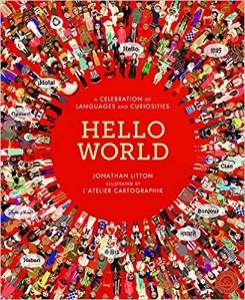 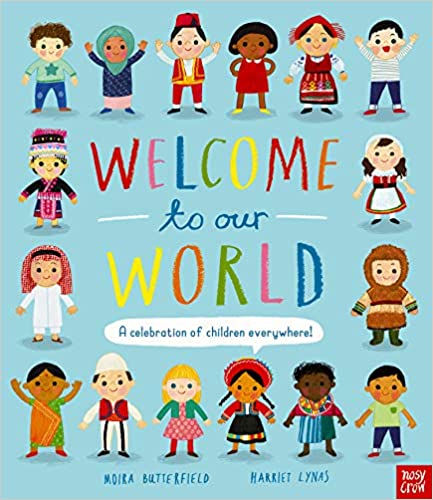 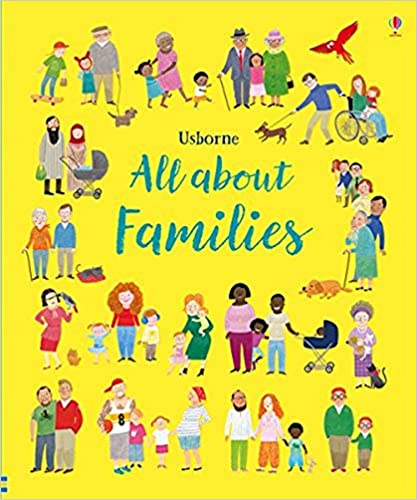 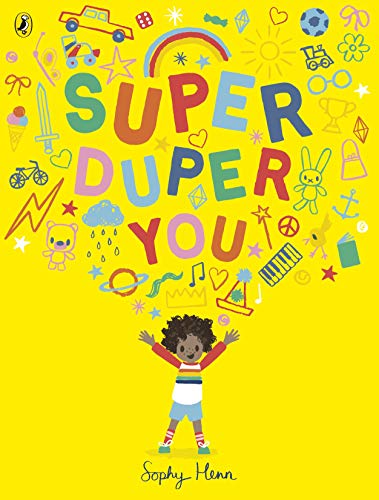 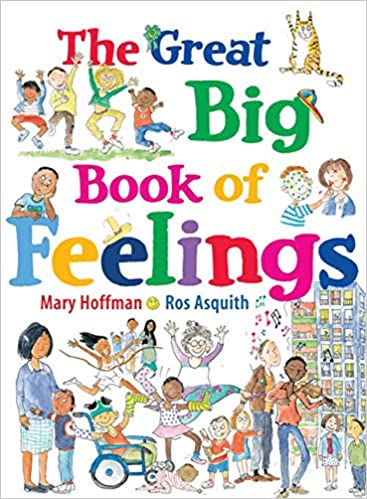 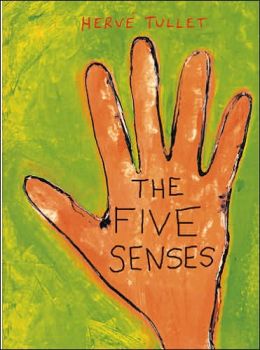 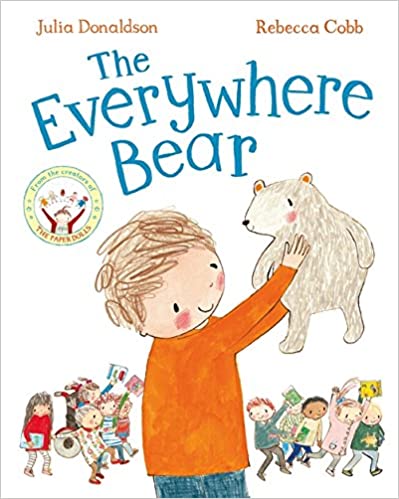 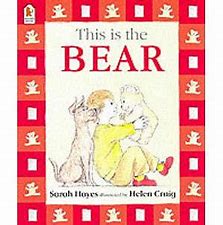 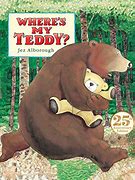 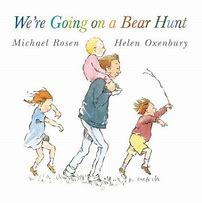 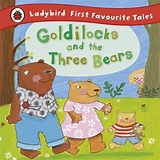 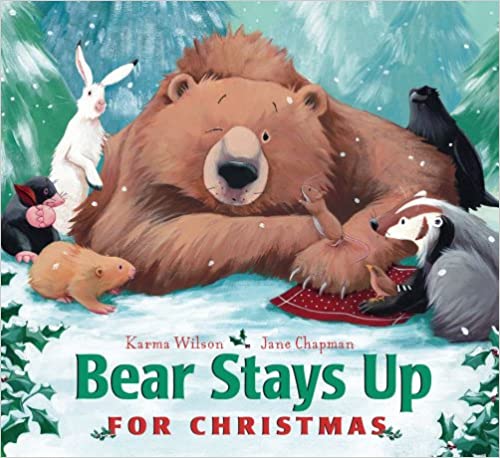 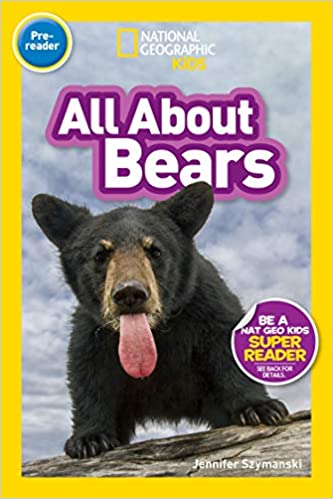 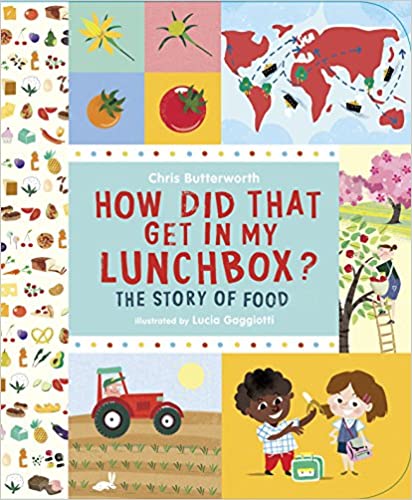 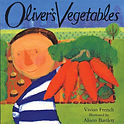 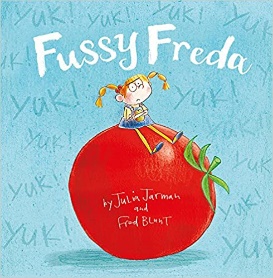 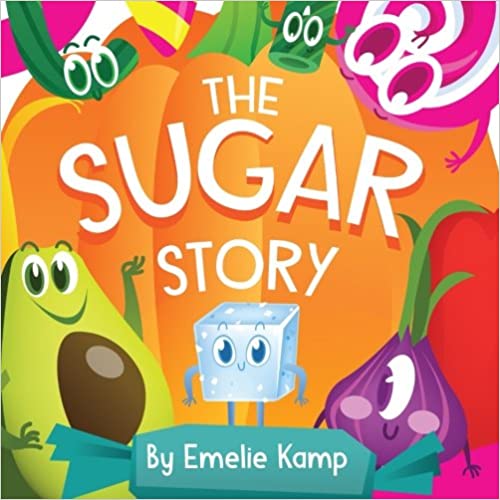 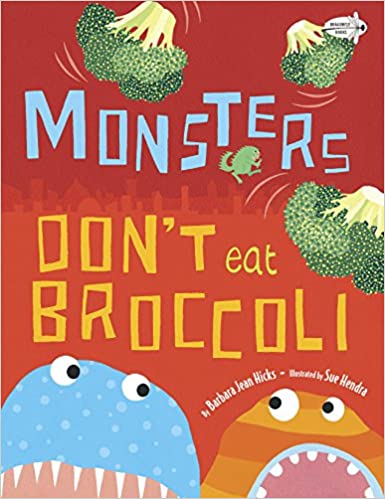 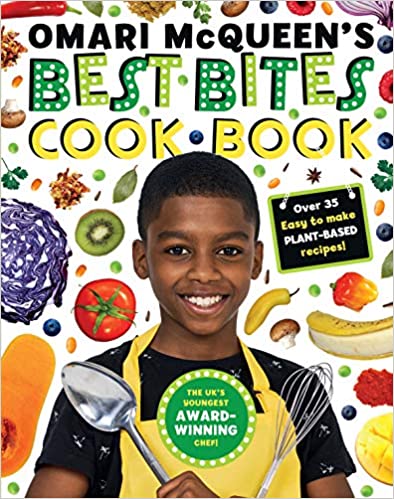 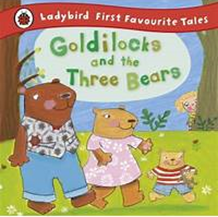 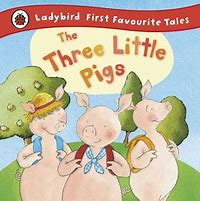 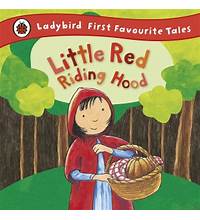 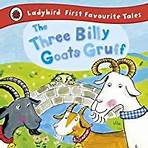 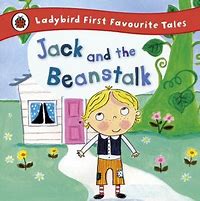 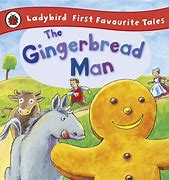 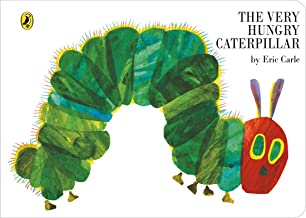 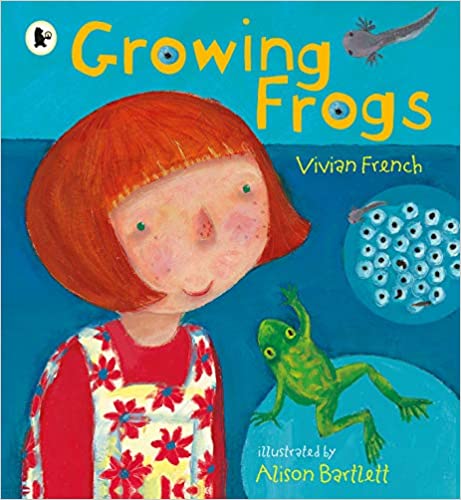 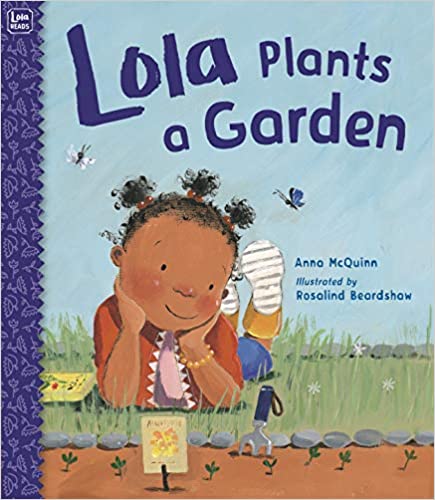 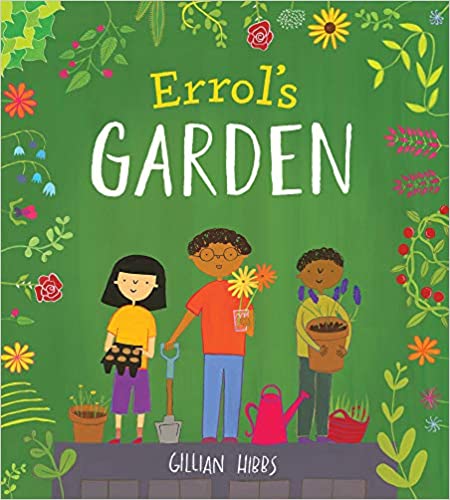 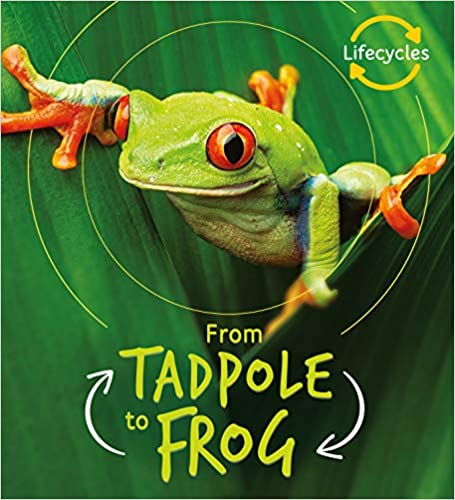 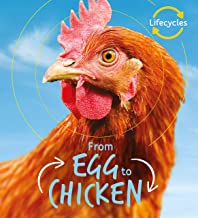 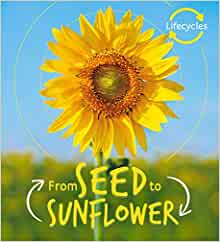 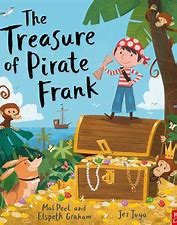 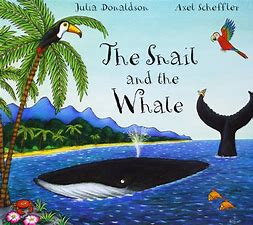 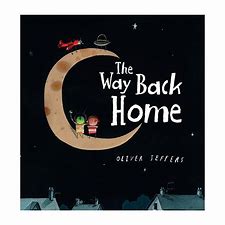 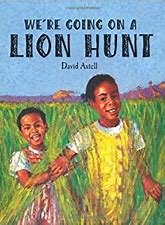 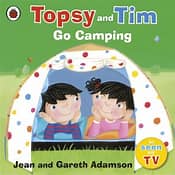 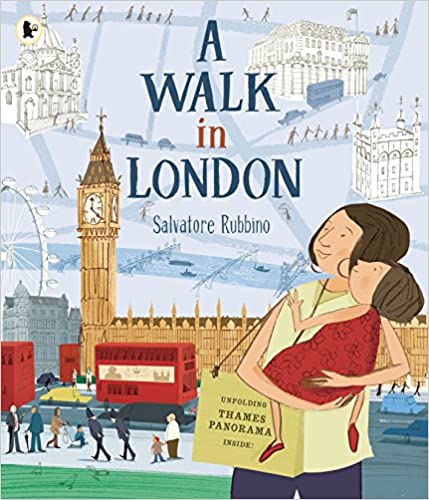 Possible ‘Wow’ moments and experiences (Not an exhaustive list)Autumn WalkSharing baby/family photosBonfire Night – toasted marshmallowsTeddy Bear Tea Party/PicnicMeet Take-Home BearWinter Walk - ice/snow Nativity performancePuppet show/workshop – Little Angel Puppet Theatre?Modelled tooth-brushingCooking skills: spreading, chopping, mixing, measuringCooking – with Marcia? With parents if possible regarding Covid.Traditional recipes from around the world.Planting beansEaster nest cakesEaster egg hunt
Captain Dan Tastic Fairy-tale Workshop: http://www.captaindantastic.com/fairy-tale-workshop-2/Spring WalkCollecting ducks eggsHatching caterpillarsPlanting sunflower seedsEid party Gillespie Ecology CentreTreasure huntTransitionGraduation assemblyWhole school trip? Beach?Key Events  in the CalendarJeans for Genes Day BHMRoald Dahl Day National Poetry Day Peace week Remembrance Day Human Rights Day International Day Anti-bullying week Holocaust Memorial Day Internet safety day World book day World maths day British science week Mother’s Day Comic/sports relief The Queen’s birthday World refugee day Father’s Day Festivals Diwali Rosh HashanahHarvest festival Diwali Hanukah Christmas Inter Faith week Chinese New Year Shrove Tuesday HoliEaster St David’s day St Patrick’s day Ramadan Eid St George’s day School Events Cinema night Christmas Fair International eveningEaster Raffle Cinema night Eid Party Summer Fair Homework project ideasAll About Me special box – Show & TellIntroduce Take-Home Bear to be taken home weekly.Cook a recipe at home and write it up with parents to create class cookbookFairy-tale in a shoebox projectSunflower growing competitionCreate an adventure story – can be written/story map/video recording Role-Play Area IdeasHome-corner - include multicultural resourcesThree Bears CottageToy ShopCafé/restaurantBakeryDental surgeryFairy-tale cottageEnchanted forestGardening centreFarm shopScience labPirate shipCampsiteSpace rocketOpportunities for parental involvementShare information about family, heritage & culture.Parents to come in to do ‘Show & Tell’ with their child (Covid permitting).Do parents still have teddy/toy from their own childhood that they can share with class? In person or via Class Dojo.Sharing home recipes – coming in to cook with the children (Covid permitting).Story-sharing morning. Parents to attend with children (Covid permitting).Family planting day outdoors – contribute towards cake sale to raise funds for gardening in reception playground and then attend the family planting/gardening day. (Covid permitting).Share holiday adventures with the class - in person or via Class Dojo.Key vocabulary (including but not limited to)Names for:RelativesBody partsFeelingsSensesPast/presentCountries & languagesAutumn: - acorn- conker- pine cone- pumpkinBear names- Polar bear- Panda bear- Brown bear- Sun bear- Black bearHibernateCaveHabitatTeddy bearPast/presentFood namesCooking vocabularyHealthyUnhealthyBalanced dietEnergyFarmGrowCropHarvestFactoryImportCharacterSettingBeginningMiddleEndProblemResolutionStory language/openersSpeech bubbleThought bubbleNames for minibeastsWeather namesLife-cyclePlantGrowBulbSeedStemSproutAdventureTravelDiscoverExploreMap readingLocalDistantSailSwimFlyHuntCampCommunication & Language Weekly Activities/ Continuous ProvisionWord of the week (taught through Concept Cat stories)Show & Tell/News SharingSix Stories Shared – new vocab highlighted and revisited – recorded in class bookWeekly timetable of activities for ‘soft start’ and ‘snack time’ include daily opportunities for discussion, singing, questioning, responding to stimulusWeekly Helicopter Stories sessionBox Clever (intervention)Word of the week (taught through Concept Cat stories)Show & Tell/News SharingSix Stories Shared – new vocab highlighted and revisited – recorded in class bookWeekly timetable of activities for ‘soft start’ and ‘snack time’ include daily opportunities for discussion, singing, questioning, responding to stimulusWeekly Helicopter Stories sessionBox Clever (intervention)Word of the week (taught through Concept Cat stories)Show & Tell/News SharingSix Stories Shared – new vocab highlighted and revisited – recorded in class bookWeekly timetable of activities for ‘soft start’ and ‘snack time’ include daily opportunities for discussion, singing, questioning, responding to stimulusWeekly Helicopter Stories sessionBox Clever (intervention)Word of the week (taught through Concept Cat stories)Show & Tell/News SharingSix Stories Shared – new vocab highlighted and revisited – recorded in class bookWeekly timetable of activities for ‘soft start’ and ‘snack time’ include daily opportunities for discussion, singing, questioning, responding to stimulusWeekly Helicopter Stories sessionBox Clever (intervention)Word of the week (taught through Concept Cat stories)Show & Tell/News SharingSix Stories Shared – new vocab highlighted and revisited – recorded in class bookWeekly timetable of activities for ‘soft start’ and ‘snack time’ include daily opportunities for discussion, singing, questioning, responding to stimulusWeekly Helicopter Stories sessionBox Clever (intervention)Word of the week (taught through Concept Cat stories)Show & Tell/News SharingSix Stories Shared – new vocab highlighted and revisited – recorded in class bookWeekly timetable of activities for ‘soft start’ and ‘snack time’ include daily opportunities for discussion, singing, questioning, responding to stimulusWeekly Helicopter Stories sessionBox Clever (intervention)PSED Weekly Activities/ Continuous ProvisionZones of Regulation – reference display and weekly circle timeIndividual targets display– reviewed regularly with the children and achievement card sent home once achieved.‘Think together Thursday’ (Team work/problem solving activities)Zones of Regulation – reference display and weekly circle timeIndividual targets display– reviewed regularly with the children and achievement card sent home once achieved.‘Think together Thursday’ (Team work/problem solving activities)Zones of Regulation – reference display and weekly circle timeIndividual targets display– reviewed regularly with the children and achievement card sent home once achieved.‘Think together Thursday’ (Team work/problem solving activities)Zones of Regulation – reference display and weekly circle timeIndividual targets display– reviewed regularly with the children and achievement card sent home once achieved.‘Think together Thursday’ (Team work/problem solving activities)Zones of Regulation – reference display and weekly circle timeIndividual targets display– reviewed regularly with the children and achievement card sent home once achieved.‘Think together Thursday’ (Team work/problem solving activities)Zones of Regulation – reference display and weekly circle timeIndividual targets display– reviewed regularly with the children and achievement card sent home once achieved.‘Think together Thursday’ (Team work/problem solving activities)PE ReceptionGames(Core Activities 1 to 3)Gymnastics(Core Activities 1 to 2)Throwing and Catching(EYFS focused)Outdoor and Adventure(Core Activity 1)Athletics(Core Activities 1 to 2)Games(Core Activities 1 to 3 - Ext)Physical Development Weekly Activities/Continuous ProvisionMove & Groove Monday (Fine-motor activities all morning)Weekly drawing skills/construction skills lesson taught explicitlyFine motor group (intervention)Range of differentiated scissors available (spring loaded, double holes, left/right-handed)Indoors: tweezers, pens, pencils, brushes, glue sticks, tools for dough/sand/water/cooking, small constructionOutdoors: Chalks, paintbrushes, climbing and building equipment, balance bikes, 2 wheeled scooters, balls/bats/hoops/stiltsMove & Groove Monday (Fine-motor activities all morning)Weekly drawing skills/construction skills lesson taught explicitlyFine motor group (intervention)Range of differentiated scissors available (spring loaded, double holes, left/right-handed)Indoors: tweezers, pens, pencils, brushes, glue sticks, tools for dough/sand/water/cooking, small constructionOutdoors: Chalks, paintbrushes, climbing and building equipment, balance bikes, 2 wheeled scooters, balls/bats/hoops/stiltsMove & Groove Monday (Fine-motor activities all morning)Weekly drawing skills/construction skills lesson taught explicitlyFine motor group (intervention)Range of differentiated scissors available (spring loaded, double holes, left/right-handed)Indoors: tweezers, pens, pencils, brushes, glue sticks, tools for dough/sand/water/cooking, small constructionOutdoors: Chalks, paintbrushes, climbing and building equipment, balance bikes, 2 wheeled scooters, balls/bats/hoops/stiltsMove & Groove Monday (Fine-motor activities all morning)Weekly drawing skills/construction skills lesson taught explicitlyFine motor group (intervention)Range of differentiated scissors available (spring loaded, double holes, left/right-handed)Indoors: tweezers, pens, pencils, brushes, glue sticks, tools for dough/sand/water/cooking, small constructionOutdoors: Chalks, paintbrushes, climbing and building equipment, balance bikes, 2 wheeled scooters, balls/bats/hoops/stiltsMove & Groove Monday (Fine-motor activities all morning)Weekly drawing skills/construction skills lesson taught explicitlyFine motor group (intervention)Range of differentiated scissors available (spring loaded, double holes, left/right-handed)Indoors: tweezers, pens, pencils, brushes, glue sticks, tools for dough/sand/water/cooking, small constructionOutdoors: Chalks, paintbrushes, climbing and building equipment, balance bikes, 2 wheeled scooters, balls/bats/hoops/stiltsMove & Groove Monday (Fine-motor activities all morning)Weekly drawing skills/construction skills lesson taught explicitlyFine motor group (intervention)Range of differentiated scissors available (spring loaded, double holes, left/right-handed)Indoors: tweezers, pens, pencils, brushes, glue sticks, tools for dough/sand/water/cooking, small constructionOutdoors: Chalks, paintbrushes, climbing and building equipment, balance bikes, 2 wheeled scooters, balls/bats/hoops/stiltsWriting development opportunitiesName writing (own, family, friends)initial Initial soundsCVC wordsListsTopic word cards/matsRecount (Weekend/holiday news) CVC words Name writingLists Labels Greetings cardsRecount (Weekend/holiday news)CaptionsShopping listsMenus/ordersRecipesInformation booksRecount (Weekend/holiday news)Speech/thought bubblesCharacter descriptions Cards/lettersWanted postersRetelling (traditional tales)Book makingRecount (Weekend/holiday news)CaptionsLabelsInformation booksInstructionsStoriesBook makingCharacter descriptionsSetting descriptionsWanted postersTransition letters/fact filesLiteracyWeekly Activities/ Continuous ProvisionDaily differentiated phonics lessonsDaily literacy lessons linked to topic/focus book1:1 reading weekly (twice a week for those working below ARE)Daily shared reading – Six Stories SharedWeekly independent reading session (soft start timetable)Writing challenges set for children to attempt independentlyDaily differentiated phonics lessonsDaily literacy lessons linked to topic/focus book1:1 reading weekly (twice a week for those working below ARE)Daily shared reading – Six Stories SharedWeekly independent reading session (soft start timetable)Writing challenges set for children to attempt independentlyDaily differentiated phonics lessonsDaily literacy lessons linked to topic/focus book1:1 reading weekly (twice a week for those working below ARE)Daily shared reading – Six Stories SharedWeekly independent reading session (soft start timetable)Writing challenges set for children to attempt independentlyDaily differentiated phonics lessonsDaily literacy lessons linked to topic/focus book1:1 reading weekly (twice a week for those working below ARE)Daily shared reading – Six Stories SharedWeekly independent reading session (soft start timetable)Writing challenges set for children to attempt independentlyDaily differentiated phonics lessonsDaily literacy lessons linked to topic/focus book1:1 reading weekly (twice a week for those working below ARE)Daily shared reading – Six Stories SharedWeekly independent reading session (soft start timetable)Writing challenges set for children to attempt independentlyDaily differentiated phonics lessonsDaily literacy lessons linked to topic/focus book1:1 reading weekly (twice a week for those working below ARE)Daily shared reading – Six Stories SharedWeekly independent reading session (soft start timetable)Writing challenges set for children to attempt independentlyNow Press Play People Who Help UsGoldilocksChristmas StoryThe Gingerbread ManThe Three Little PigsLittle Red Riding HoodJack & the BeanstalkOn The FarmMinibeastsSpaceUnder the SeaDinosaursTransportMaths coverage (See overview for more detail)*Settling & Baseline*Match & sortCompare amountsCompare size, mass & capacityExploring patternRepresenting 1,2 & 3Comparing 1, 2 & 3Composition of 1,2 & 3Circles & trianglesPositional languageRepresenting numbers to 5One more and lessShapes with 4 sidesTimeIntroducing zeroComparing numbers to 5Composition of 4 & 5Compare massCompare capacity6, 7 & 8Making pairsCombining 2 groupsLength & heightTime9 & 10Comparing numbers to 10Bonds to 103D shapePattern*Consolidation*Building numbers beyond 10Counting patterns beyond 10Spatial reasoning:Match, rotate, manipulateAdding moreTaking awaySpatial reasoning:Compose & decomposeDoublingSharing & groupingEven & oddSpatial reasoning :Visualise & buildDeepening understanding :Patterns & relationshipsSpatial reasoning:MappingUTW links – topic relatedTalk about members of their immediate family and community.Name and describe people who are familiar to them.Comment on images of familiar situations in the past.Recognise some similarities and differences between life in this country and life in other countries. Recognise some environments that are different from the one in which they live.Understand the effect of changing seasons on the natural world around them.Comment on images of familiar situations in the past.Explore the natural world around them.Recognise some environments that are different from the one in which they live.Recognise some similarities and differences between life in this country and life in other countriesRecognise some environments that are different from the one in which they live.Comment on images of familiar situations in the past.Comment on images of familiar situations in the past.Compare and contrast characters from stories, including figures from the past.Draw information from a simple map.Describe what they see, hear and feel whilst outside.Explore the natural world around them.Understand the effect of changing seasons on the natural world around them. Compare and contrast characters from stories, including figures from the past.Draw information from a simple map.Recognise some similarities and differences between life in this country and life in other countries. Recognise some environments that are different from the one in which they live.UTW links - ongoingFestivals:Understand that some places are special to members of their community.Recognise that people have different beliefs and celebrate special times in different ways.Season changes:Understand the effect of changing seasons on the natural world around them.Far-Away Fridays:Recognise some environments that are different from the one in which they live.Recognise some similarities and differences between life in this country and life in other countries.Festivals:Understand that some places are special to members of their community.Recognise that people have different beliefs and celebrate special times in different ways.Season changes:Understand the effect of changing seasons on the natural world around them.Far-Away Fridays:Recognise some environments that are different from the one in which they live.Recognise some similarities and differences between life in this country and life in other countries.Festivals:Understand that some places are special to members of their community.Recognise that people have different beliefs and celebrate special times in different ways.Season changes:Understand the effect of changing seasons on the natural world around them.Far-Away Fridays:Recognise some environments that are different from the one in which they live.Recognise some similarities and differences between life in this country and life in other countries.Festivals:Understand that some places are special to members of their community.Recognise that people have different beliefs and celebrate special times in different ways.Season changes:Understand the effect of changing seasons on the natural world around them.Far-Away Fridays:Recognise some environments that are different from the one in which they live.Recognise some similarities and differences between life in this country and life in other countries.Festivals:Understand that some places are special to members of their community.Recognise that people have different beliefs and celebrate special times in different ways.Season changes:Understand the effect of changing seasons on the natural world around them.Far-Away Fridays:Recognise some environments that are different from the one in which they live.Recognise some similarities and differences between life in this country and life in other countries.Festivals:Understand that some places are special to members of their community.Recognise that people have different beliefs and celebrate special times in different ways.Season changes:Understand the effect of changing seasons on the natural world around them.Far-Away Fridays:Recognise some environments that are different from the one in which they live.Recognise some similarities and differences between life in this country and life in other countries.Focus Artist & Key piecesWassily Kandinsky(Kandinsky style Autumn trees)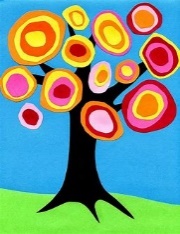 Piet Mondrian(linked to 2D shape – use ICT)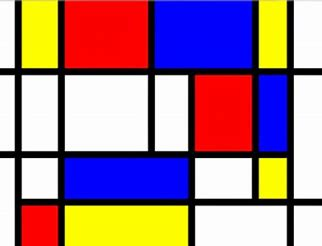 Alma ThomasMosaic-style paintings – replicate using fruit/vegetable prints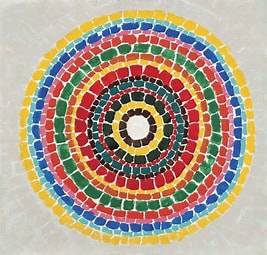 Claude MonetBridge over a Pond of Water Lilies (Link to Billy Goats Gruff)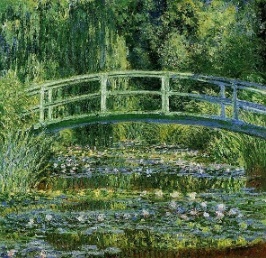 Vincent Van GoghSunflowers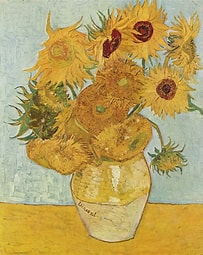 Henri Rousseau Tiger in a Tropical Storm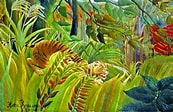 Art & Design opportunities Drawing – Portraits of Ourselves, friends and family Collage – Autumn collageColour Mixing – mixing Autumn coloursSculpting – making diva lampsPuppet making – Three BearsPrinting – fruit & vegetablesDrawing – still life fruit & vegetablesCollage – 3 Pigs HousesJunk Modelling – design and make castle/cottage/bridgeDrawing – Flowers & PlantsPrinting - ButterliesSculpture – bead and coin making (treasure)Junk Modelling – design and  make a boatMusic in class Continuous Provision:- Explore & respond to different genres                     - Explore & respond to music from around the world                  - Explore and make a range of instruments - Learn & sing songs and rhymes                                 - Move to music                                                                                   - Respond to dance performancesContinuous Provision:- Explore & respond to different genres                     - Explore & respond to music from around the world                  - Explore and make a range of instruments - Learn & sing songs and rhymes                                 - Move to music                                                                                   - Respond to dance performancesContinuous Provision:- Explore & respond to different genres                     - Explore & respond to music from around the world                  - Explore and make a range of instruments - Learn & sing songs and rhymes                                 - Move to music                                                                                   - Respond to dance performancesContinuous Provision:- Explore & respond to different genres                     - Explore & respond to music from around the world                  - Explore and make a range of instruments - Learn & sing songs and rhymes                                 - Move to music                                                                                   - Respond to dance performancesContinuous Provision:- Explore & respond to different genres                     - Explore & respond to music from around the world                  - Explore and make a range of instruments - Learn & sing songs and rhymes                                 - Move to music                                                                                   - Respond to dance performancesContinuous Provision:- Explore & respond to different genres                     - Explore & respond to music from around the world                  - Explore and make a range of instruments - Learn & sing songs and rhymes                                 - Move to music                                                                                   - Respond to dance performances